YES High School Seniors have a 100% matriculation rate fourth year in a rowJune 1, 2014For the fourth year in a row, all YES high school seniors have graduated from high school and gone on to pursue a secondary education. YES extends a big congratulations to the Class of 2014. YES has enjoyed growing with each student- whether they have been with YES for one year or for seven years. The Class of 2014 will be attending the following schools next year:Bentley UniversityBoston UniversityBucknell UniversityCollege of the AtlanticGeorgetown UniversityMassachusetts College of Liberal ArtsOberlin CollegeSalem State UniversitySuffolk UniversityUniversity of Massachusetts AmherstUniversity of Massachusetts BostonUniversity of Denver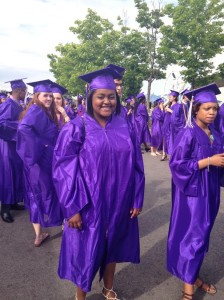 